Anexo Nº6: Instalaciones Físicas del Equipo 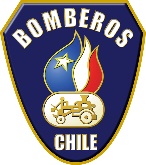 DescripciónSistema Nacional de OperacionesProceso de AcreditaciónEquipos de Bomberos ForestalesEstándares Instalaciones Físicas del EBFDetalle cada uno de los espacios que dispone el grupo para funcionar y almacenar sus herr mientas y equipos, de acuerdo al listado propuesto, si dispone de otras no mencionadas detalle a continuación en la tabla Nº2 del mismo formulario.Tabla Nº1: Dependencias Básicas                                                                                                                                       Tabla Nº: Superficies AproximadasAntecedentes del Oficial Responsable:Nombre Completo                                                                 Firma                                                         Rut                                                 Nombre del EquipoSNO/ Instalaciones físicas del EBF1Dispone de esta instalaciónDispone de esta instalaciónSuperficieAproximadasSíNoSuperficieAproximadasBomberos especialistasSala de MáquinasOficina de GuardiaDormitorio JefeDormitorio bomberosDormitoriosSala de ReunionesBodegaCocina y ComedorServicios SanitariosPatio de ManiobrasEstacionamientoAulaTabla Nº2: Otras DependenciasSuperficieAproximadas